HOME SCHOOL SCHEDULE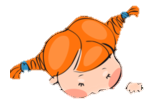 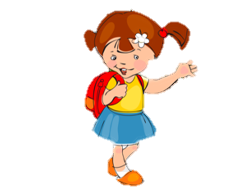 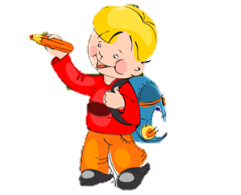 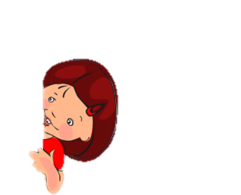 TIMEMONDAYTUESDAYWEDNESDAYTHURSDAYFRIDAYSATURDAYSUNDAY